lMADONAS NOVADA PAŠVALDĪBA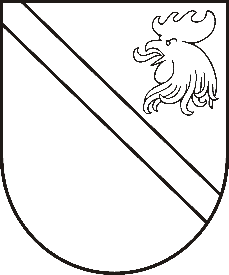 Reģ. Nr. 90000054572Saieta laukums 1, Madona, Madonas novads, LV-4801 t. 64860090, e-pasts: pasts@madona.lv ___________________________________________________________________________MADONAS NOVADA PAŠVALDĪBAS DOMESLĒMUMSMadonā2020.gada 26.novembrī						          	      		       Nr.513									     (protokols Nr.25, 21.p.)Par finansējuma piemaksu nodrošināšanu Madonas novada pašvaldības vispārējās pamatizglītības un vispārējās vidējās izglītības iestāžu pedagogiem17.11.2020. Ministru kabinets apstiprināja Izglītības un zinātnes ministrijas sagatavoto rīkojuma projektu, kas paredz piešķirt vienreizēju finansiālu atbalstu 7.-12.klašu, kā arī 1.-6.klašu pedagogiem, kuri īsteno attālināto mācību procesu.Finansējuma apmērs tika aprēķināts katrai izglītības iestādei, kurā ir 7.-12.klase. Aprēķini veikti pamatojoties uz informāciju par pedagogu darba likmju skaitu 7.-12.klasē Valsts izglītības informācijas sistēmā uz 2020.gada 25.oktobri. Aprēķins 1.-6.klašu pedagogiem, kuri nodrošināja attālinātu mācību procesu, veikts pašvaldības līmenī. Šo finansējumu, atbilstoši novadā esošajai situācijai, pašvaldība var sadalīt tām izglītības iestādēm, kas iesaistītas attālinātā mācību procesa īstenošanā. Piešķirtais finansējums izlietojams līdz 2020.gada 31.decembrim un tam jānodrošina atsevišķa grāmatvedības uzskaite, nodalot no pārējām piešķirtām mērķdotācijām.Noklausījusies sniegto informāciju, atklāti balsojot: PAR – 17 (Andrejs Ceļapīters, Artūrs Čačka, Andris Dombrovskis, Zigfrīds Gora, Antra Gotlaufa, Artūrs Grandāns, Gunārs Ikaunieks, Valda Kļaviņa, Agris Lungevičs, Ivars Miķelsons, Valentīns Rakstiņš, Andris Sakne, Rihards Saulītis, Inese Strode, Aleksandrs Šrubs, Gatis Teilis, Kaspars Udrass), PRET – NAV, ATTURAS – NAV, Madonas novada pašvaldības dome NOLEMJ:Sadalīt Madonas novada pašvaldības vispārējās pamatizglītības un vispārējās vidējās izglītības iestāžu pedagogiem finansiālu atbalstu EUR 12166,00 apmērā attālinātā mācību procesa īstenošanai.Pielikumā: Madonas novada pašvaldības vispārējās pamatizglītības un vispārējās vidējās izglītības iestāžu pedagogiem finansējuma piemaksu nodrošināšanai sadales saraksts.Domes priekšsēdētājs					         	         A.LungevičsR.Vucāne 20228813